Pressemelding					Fredag 24 Februar 2012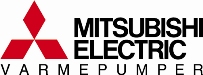 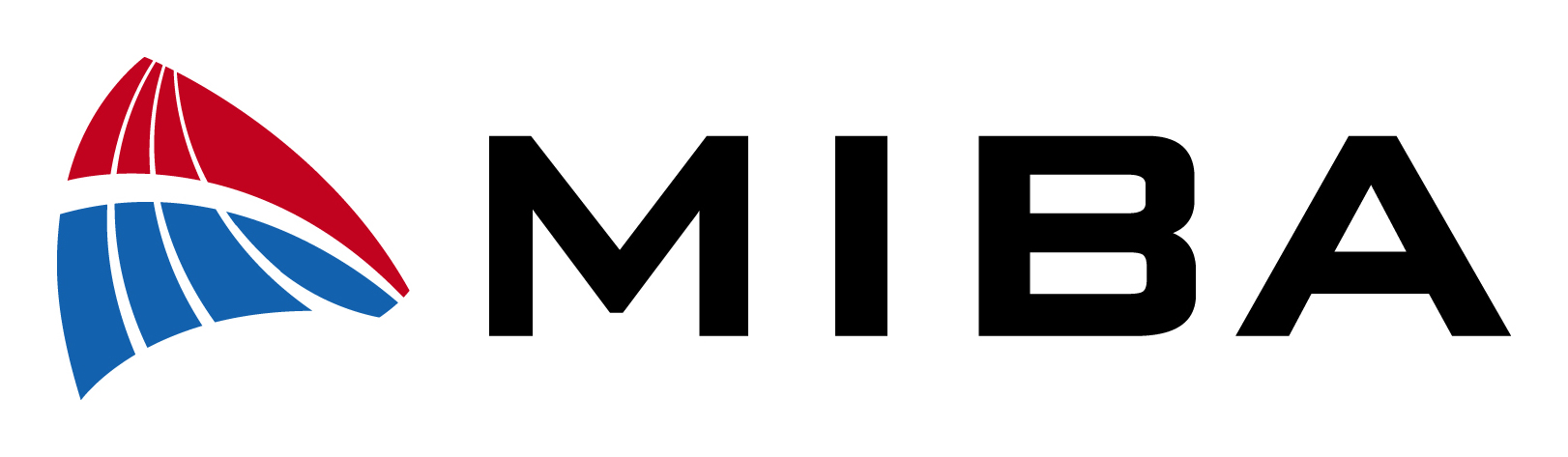 Få 4000 kr for din gamle varmepumpeSjalu på den nye varmepumpen til naboen? Mitsubishi Electric varmepumper har nå et spennende tilbud til deg som har hatt varmepumpen i mange år og ser at teknologien har gått fremover med stormskritt.Nordiske varmepumper gir bedre varmeeffekt- Vi ønsker å tilby de som har gamle varmepumper en mulighet til å oppgradere til dagens modeller til en god pris, sier Markedssjef Einar Smidesang. Mitsubishi Electric gir derfor 4000 kr i pant for din gamle varmepumpe, uansett merke og alder. – Det er ingen krav til merke eller alder, vi bytter også pumper av nyere type som kundene ønsker å erstatte disse, sier Smidesang. Dagens varmepumper kan gi god varme helt ned til -25 grader eller mer, og det er en stor forbedring mot forgjengerne som ofte må gi opp ved -10 grader og kaldere.Designmodeller er populæreSiden de første varmepumpene kom har designet gått i riktig retning. Modellene er blitt tynnere, penere og har fått bedre finesser. – Vi ser at mange ønsker designmodeller, folk er jo opptatte av å ha det fint hjemme, forteller Smidesang. Mitsubishi Electric har designmodeller i flere farger og varianter, og for mange kvinner kan nok det bli en kampsak og få byttet ut den gamle, bråkete varmepumpen med en ny, flott og støysvak modell.Gamle pumper må fjernes av autoriserte forhandlereHar du en gammel varmepumpe som skal fjernes, så må dette gjøres av en forhandler som kan dette. – Vi vil med dette tilbudet også kunne få bort fra markedet gamle modeller som kan være lite effektive, og dermed være med å bidra til enda mer miljøvennlig oppvarming i Norge, hevder Smidesang. Og for deg som skulle ønske å bytte: Kampanjen finner man på siden www.miba.no  eller ved å ringe importøren på 02650.Informasjon Kontaktpersoner pressemelding og ytterligere spørsmål:Einar Smidesang	 Markedssjef 		48891937 einar@miba.no Bildemateriale:
Bildedatabank på nett: http://miba.mynewsdesk.com/image/list
ME_varmepumper. jpg (logo Mitsubishi Electric)
Miba.jpg (logo Miba AS)

Linker:Presserom: 	www.miba.no/presse 
Importør:	 www.miba.no Kampanjeside: 	http://www.miba.no/default.pl?showPage=322  